OPB 2,  13.5.2020, Sabina BrumenPREHRANAUživaj čim več tople tekočine in zdrave prehrane bogate z zelenjavo in sadjem. Pred jedjo pazi na umivanje rok s toplo vodo in milom. Pomagaj v kuhinji!SAMOSTOJNO UČENJE-utrjevanjeSproščujoča zgodba po učenju- Čarobne regratove lučke na povezavi:
https://www.youtube.com/watch?v=IUOOLyBmbsg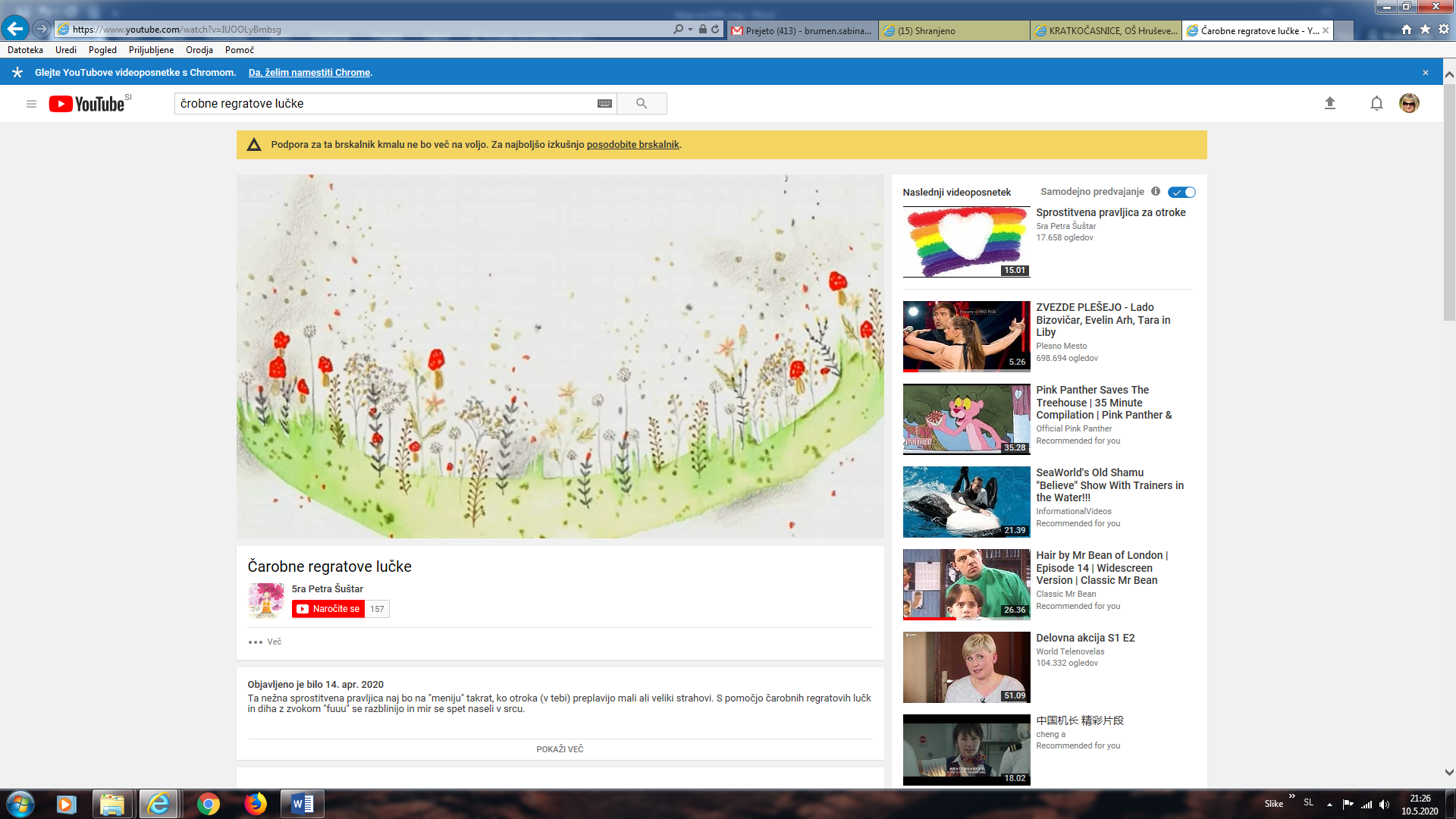 USTVARJALNO PREŽIVLJANJE PROSTEGA ČASA:Na travniku naberi pomladne cvetlice in ustvari travnik na papirju.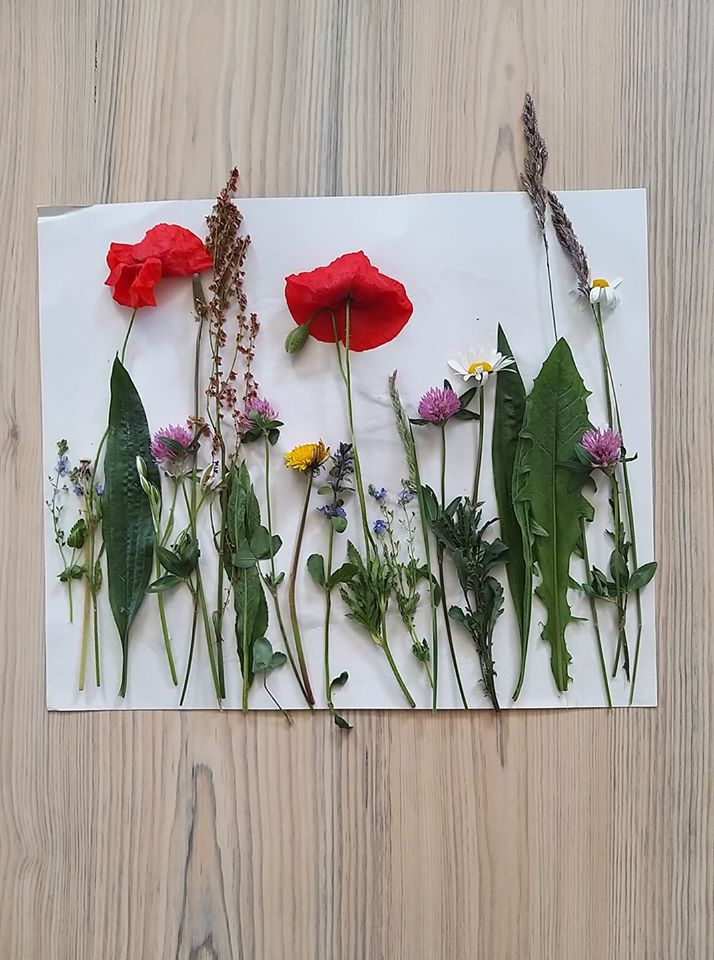 SPROSTITVENA DEJAVNOST:Pojdi v bližnji gozd in zaigraj bingo!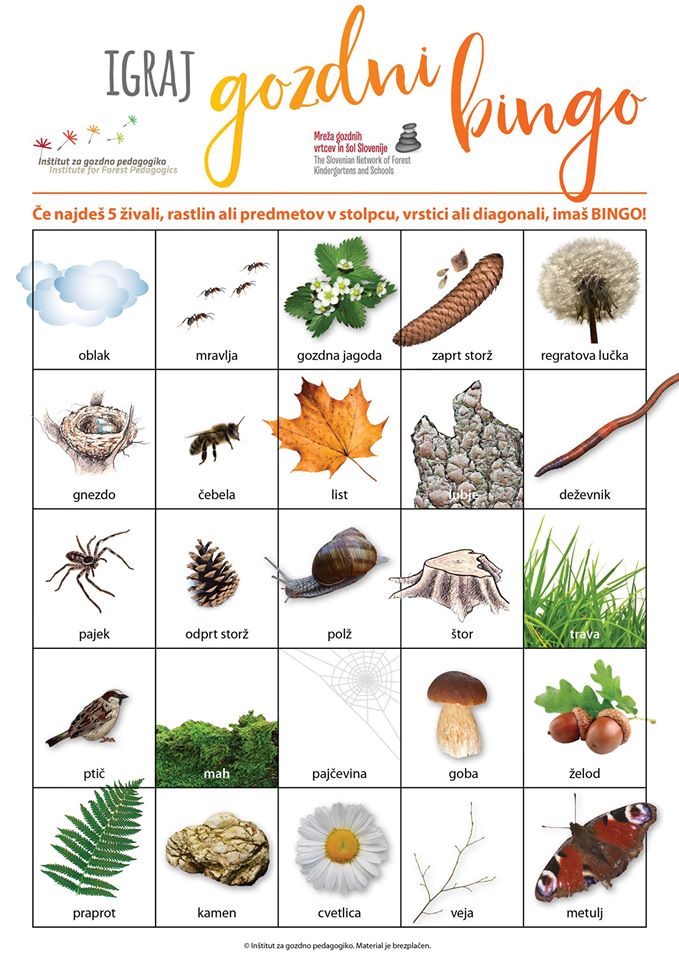 